Observer Retention Survey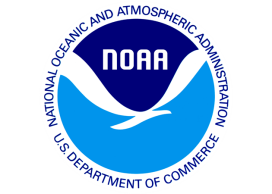 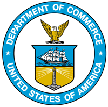 This survey is designed to investigate factors that contribute to observer retention. The collection of information in turn will improve regional observer programs. The survey is voluntary, but by completing it, you will help us understand how national and regional observer policies and practices affect your experience and provide you with an opportunity to affect the programs in areas where you work. Please respond to this survey if you are a current or former observer in a U.S. fishery.  Your responses will be anonymous. We estimate it will take approximately 20 minutes to respond to the survey. Please take the survey once. Thank you for your cooperation.Please indicate if you have observed in a U.S. fishery?          Yes (Start the survey)            No (End the survey)1. What is your gender? Male                                               Female         2. What is your age (years)? Less than 20               20 – 29              30 – 39                40 – 49                 50 – 59              60 or More 3. What level of education did you have when you became an observer? High school or less                                  Associate’s degree                                  Bachelor’s degree                    Master’s degree                                       Doctorate or higher4. What is the highest level of education you have completed? High school or less                                  Associate’s degree                                  Bachelor’s degree                    Master’s degree                                       Doctorate or higher5. When did you first become an observer?   Year _______     6. Please specify the month, if 2015 or later _______7. When did you stop being an observer?            Currently active or  Year _______   8. Please specify the month, if 2015 or later _______9. How many sea days have you observed in total? Less than 10                  10 – 30                 31 – 90                 91 – 270              271 – 900         More than 90010. Please indicate each period of continuous work, where observing was your primary form of employment? (Please limit your responses to the 5 most recent periods)11. How long did you intend to work as an observer when you first decided to become an observer? A few months                                                 One year                                      Two years                                         Between two and five years                           More than five years                   Not decided at that time12. Why did you want to become an observer? (Choose all that apply) Contact with the ocean             Seasonal work schedule                   Fill an education/employment gap                  Protect environment                  Good pay                                          Travel opportunity               Field work                  Adventure                                  Advancement in my field                 Other: _____________For question 13 to 20, please respond based on your most recent experience as an observer13. What type of contract did you have with your employer during your most recent observer experience? Trip based                         Less than 3 months                       3 to 6 months                        7 to 11 months        Yearly or longer                No contract                                   Other: _________14. How many sea-days do/did you work during a typical month?  1 – 5                      6 – 10                 11 – 15               16 – 20               21 – 25               More than 2515. Please indicate your level of satisfaction concerning the number of sea days you worked. Too many days         More than expected       About right             Less than expected          Too few days                    16. How often are/were trips cancelled?  Never                     less than 5%       6% – 20%           21% – 50%        51% – 80%       More than 80%17. How far in advance are/were you usually notified before being deployed on a trip? Less than 6 hours    6 – 12 hours     12 – 24 hours       24 – 48 hours    48 – 72 hours    72 hours or longer18. How satisfied are you with each of the following aspects of the observer program?19. How satisfied are you with each of the following aspects of your employer/provider company?20. How satisfied are you with each of the following aspects of captain/crew that you have worked with?For question 21 to 32, please respond based on your entire experience as an observer21. Have you experienced harassment during your deployment? Yes (If yes, continue to Q22)                                            No (If no, continue to Q27)22. Did you report the incident(s) of harassment? Yes (If yes, continue to Q23 - 25)                                    No (If no, continue to Q26)23. Who did you directly report the incident to? (Please mark all that apply) Employer           NMFS Observer Program            NMFS OLE             Coast Guard            Other24. Were you kept informed until there was a resolution to your report? Yes                                No25. How satisfied are you with the handling of your report? Very dissatisfied                 Dissatisfied              Neutral                  Satisfied             Very satisfied            26. Why didn’t you report the incident? (Please mark all that apply) Worried about retaliation or damage to my professional reputation                       Resolved situation at sea myself                                                          Just wanted to put the experience behind me and not relive it              Didn't think NMFS would do anything about it Upon return, the situation didn't seem as bad as I had originally thought               Other: _________27. What is your current job? Fishing industry            Observer                  Observer provider company                NMFS (observer program)      NMFS (other than observer program)              NOAA NOS        Other NOAA office           DOI          DOE               USGS                           BOEM                     State agency        Other U.S. Government                         NGOs          International agency    University/College    Others: ________28. How interested are you in continuing to work in a marine related field, after having worked as an observer? Less                                      Same                          More                     Not sure29. Do you think being an observer is helpful for advancing a career in marine related field? Very useless                          Useless                      Neutral                  Helpful                 Very helpful    30. Do you think fishery community value the contribution of observers? Strongly unvalued                Unvalued                    Neutral                  Valued                 Strongly valued                 31. What is your attitude towards the use of technology for data collection? (e.g., use of tablets, laptops, electronic scales) Very unsupportive                  Unsupportive             Neutral                 Supportive           Very supportive32. What is your attitude towards the use of electronic monitoring? (e.g., the use of camera, computer vision) Very unsupportive                 Unsupportive              Neutral                 Supportive              Very supportiveInternational / Regional Questions (North Pacific, Northeast, West coast)33. Were you ever deployed in a foreign fishery? Yes (If yes, continue to Q34 –36)                                                No (If no, continue to Q37)34. What organization(s) have you worked with? (Please mark all that apply) IATTC – Inter-American Tropical Tuna Commission		 IOTC – Indian Ocean Tuna Commission ICCAT – International Commission for the Conservation of Atlantic Tunas	 SPTT – South Pacific Tuna Treaty NPFC – North Pacific Fisheries Commission 			 FFA – Pacific Islands Forum Fisheries Agency WCPFC – Western and Central Pacific Fisheries Commission	 IPHC – International Pacific Halibut Commission CCAMLR – Convention for Conservation of Antarctic Marine Living Resources       Other: _________________35. What kind of vessel(s) did you work with? (Please mark all that apply) Commercial fishing vessel                            Transshipment vessel                             Other: ________________36. For each of the following categories as it relates to your experience in an international fishery, please indicate whether you prefer working in a foreign or U.S. fishery.37. What are the major reasons you didn’t observe in a foreign fishery? (Check all that apply) Deployment unavailable                            Safety                     Worries about language and communication             Low pay                             Length of trip                        Far away from home                         Others: _________38. Were you an observer in the North Pacific region after 1999? Yes (If yes, continue to Q39-41)                                                       No (If no, continue to Q42)39. How satisfied are you with each type of deployments you participate in? 40. How satisfied are/were you with the variety of deployment opportunities? Very dissatisfied                 Dissatisfied                      Neutral                   Satisfied                Very satisfied41. Please indicate your most recent certification level in the North Pacific observer program. 3-week certification (If checked, continue to Q42 – 43)           Lead Level 2 (If checked, continue to Q44 – 45)                    Not applicable (If checked, continue to Q46)42. Please indicate your interest for pursuing a higher level of observer certification. Very uninterested                Uninterested                 Neutral                      Interested               Very interested43. Why do you think there may be a shortage of Lead level 2 observers? (Please mark all that apply)Lead level 2 is not prestigious            Too much responsibility  Difficult to fulfill performance requirement Deployments are not flexible             Too much work                 Few opportunities to fulfill fixed gear requirement  Safety       Low salary                       I am unsure                    Others: ____________44. Please indicate your level of satisfaction with being a Lead Level 2 observer Very dissatisfied                 Dissatisfied                      Neutral                   Satisfied                Very satisfied45. Why do you think there may be a shortage of Lead level 2 observers? (Please mark all that apply) Lead level 2 is not prestigious            Too much responsibility  Difficult to fulfill performance requirement Deployments are not flexible             Too much work                 Few opportunities to fulfill fixed gear requirement  Safety            Low salary               I am unsure                       Others: ____________46. Did you observe in the Northeast Region after 2000? Yes (If yes, continue to Q47)                                                                              No (If no, continue to Q48)47. How satisfied are you with each type of deployments that you have participated in?48. Did you observe in the West Coast Region after 2011? Yes (If yes, continue to Q49)                                       No (If no, continue to Q50)49. How satisfied are you with each type of deployments you participate in?50. If you have any comments, suggestions or statements for the National Observer Program, please write them in the following space. All information in this survey should be anonymous.51. Are you interested in sharing or giving additional comments to your observing experience with National Observer Program by a follow-up interview? Yes (If yes, continue to Q52 in a separate link to provide contact information)      No (If no, end of the survey)*52. Please leave your name and email or phone number  in the following space. Your contact information will be not linked with your response to the survey. You may be contacted by National Observer Program by the method you provided. ______________________________________We greatly appreciate your efforts and contributions to the management and conservation of marine resources. Safe travels.Thank you!Public reporting burden for this collection of information is estimated to average 20 minutes per response, including the time for reviewing instructions, searching existing data sources, gathering and maintaining the data needed, and completing and reviewing the collection of information. Send comments or any other suggestions for this burden to    Dr. Yuntao Wang and Jane DiCosimo, NOAA NMFS, 1315 East-West Hwy., Silver Spring, MD 20910. This is a voluntary survey, and responses are anonymous as required by section 402(b) of the Magnuson Stevens Act and NOAA Administrative Order 216-100, Confidentiality of Fisheries Statistics, and will not be released for public use except without identification as to its source. Notwithstanding any other provisions of the law, no person is required to respond to, nor shall any person be subjected to a penalty for failure to comply with, a collection of information subject to the requirements of the Paperwork Reduction Act, unless that collection of information displays a currently valid OMB Control Number.United State Department of CommerceNational Oceanic and Atmospheric AdministrationNational Marine Fisheries ServiceNational Observer Program1315 East-West Hwy, Silver Spring, MD 20910RegionProgram TypeStart/Leave RegionProgram TypeStart/Leave North PacificGroundfish and halibut (full coverage)NortheastNEFOP observerNorth PacificGroundfish and halibut (partial coverage)NortheastAt-sea monitorNorth PacificNot listed aboveNortheastBoth NMFS and ASMWest CoastGroundfish non-catch shareNortheastIndustry funded scallopWest CoastGroundfish catch shareNortheastNot listed aboveWest CoastCalifornia gillnet fisheriesSoutheastPelagic longlineWest CoastCalifornia longline fisherySoutheastShark bottom longlineWest CoastNot listed aboveSoutheastGillnetsPacific IslandsHawaii pelagic longlineSoutheastReef fishPacific IslandsSamoa longline fisheriesSoutheastShrimp trawlPacific IslandsNot listed aboveSoutheastNot listed aboveTypeVery dissatisfiedDissatisfiedNeutralSatisfiedVery satisfiedNot applicable(1)Tools and technical support(2)Debriefing(3)Outreach and conferences(4)Resolving observer-reported incidents (e.g., harassment, safety, etc.) (5)Dealing with staff from NMFS/ Observer Program officeTypeVery dissatisfiedDissatisfiedNeutralSatisfiedVery satisfiedNot applicable(1)Wage(2)Health insurance(3)Advance notice of upcoming trip(4)Advance notice of trip cancellation(5)Types of contracts available(6)Emergency response(7)Technical support(8)General support (9)Ease of switching employer/provider company (10)Resolving observer-reported incidents (e.g., harassment, safety, etc.) TypeVery dissatisfiedDissatisfiedNeutralSatisfiedVery satisfiedNot applicable(1)Setting up deployment details (e.g., phone call, text, email, etc.)(2)Cooperation with data  collection activities(3)Verbal interactions(4)Physical interactions(5)Safety(6)Condition of accommodations (e.g., sleeping area, bathroom)PreferenceForeign fisheryU.S. fisheryNo preferenceNot applicableInteraction with Captain/CrewSafety (emergency response, vessel equipment etc.)CommunicationLength of tripWorking conditionsPayTravel to deploymentAvailability of deploymentHealth concerns (bedbug, accommodation etc.)TypeVery dissatisfiedDissatisfiedNeutralSatisfiedVery satisfiedNot applicable(1)Fixed gear Catch-Processor (CP) (2)Mothership(3)Trawl CP(4)Trawl non-CP(5)Processor(6)Catcher vessel (CV)(7)Pot vessel (8)Longline CP(9)Longline CVTypeVery dissatisfiedDissatisfiedNeutralSatisfiedVery satisfiedNot applicable(1)Northeast Fisheries Observer Program (NEFOP)(2)At-Sea Monitoring Program(3)Industry-Funded Scallop ProgramTypeVery dissatisfiedDissatisfiedNeutralSatisfiedVery satisfiedNot applicable(1)Catch-share Program(2)Non catch-share Program